Misteriozna Džejn Ostin  

,, Svaka generacija čita velika dela na drugačiji način i ima drugačije shvatanje datog književnika.”Danas  je to slučaj sa velikom britanskom književnicom Džejn Ostin.Džejn Ostin je rođena u Stiventonu i za njega je ostala vezana do kraja života. Nikada se nije udala, iako je imala jednu bračnu ponudu, ali ju je odbila jer nije bila zaljubljena. Imala je šestoricu braće i jednu sestru, Kasandru, sa kojom je bila veoma bliska. Bila je izuzetno obrazovana za vrijeme u kojem je živjela. Džejnin život je bio relativno dosadan, bez nekih posebnih događaja. Njen život je danas prava senzacija za novinare i čitaoce jer se smatra da je ona povezana sa Kejt Midlton, vojvotkinjom od Kembridža. Navodi se da su one rođake po zajedničkom pretku iz 15. veka Henriju Persiju, drugom erlu od Nortumberlanda.
Svoja djela je objavljivala anonimno, i uvijek su doživljavala
 veliki uspjeh. Jedini portret po kome znamo kako je Džejn Ostin izgledala  je  loše obojena skica. Ipak, britanska autorka Pola Bern, koja je nedavno objavila knjigu o Džejn Ostin, 
tvrdi da je pronašla dosad nepoznati portret slavne engleske 
književnice. Jedna aukcijska kuća je prodala portret 
tinejdžerke u bijeloj haljini, koja u ruci drži zeleni suncobran.
Vjeruje da je to Džejn Ostin, a vrijednost ovog portreta 
procijenjena je na više od pola miliona funti. Stručnjaci veruju 
da je sliku naručio ujak Džejn Ostin, 1790. godine. Međutim, 
stručnjak za kostime, Ajlin Ribero, tvrdi da su strukirana haljina i 
ravne cipele u Engleskoj, u modu ušle tek u 19. vijeku 
kada je Ostin bila mnogo starija. Neki od njenih najpoznatijih romana su ,,Gordost i predrasude”, ,,Ema”, ,,Razum i osjećajnost”. Danas se romani Džejn Ostin smatraju važnim djelima cjelokupnog korpusa engleske književnosti i čest su predmet naučne i kritičke obrade. Njeni romani se vrlo često, zabave radi, čitaju i van naučnih krugova. Zanimljivo je da je njen nedovršeni roman, pod naslovom ,,Votsonovi” ,prodat  u Londonu za 993.250 funti, što je tri puta više od cijene koju je očekivala aukcijska kuća ..Sotbi”. Ovaj rukopis je veoma važan, jer je do danas opstalo samo nekoliko radnih nacrta ove autorke, a svakoj stranici rukopisa nalaze se prepravke i dopisani tekst između redova.On je do sada bio dio privatne kolekcije, a sada ga je kupila jedna institucija koja je željela da ostane anonimna.Ona je bila fascinirana ljudima i onome što ih pokreće, pa se vode zanimljive diskusije o tome sta bi bio predmet njenog pisanja danas. ,,Ona bi definitivno bila na Tviteru i zabavljala bi se. Blogovala bi, povezivala bi se sa ljudima, bila na Fejsbuku”,  rekla je Loel En Nejtres, autorka knjige "Jane Austen Made Me Do It" ("Džejn Ostin me je naterala").,,Nju je interesovalo kako ljudi frunkcionišu i to se vidi u njenim likovima i zapletima. Zato verujem da bi je fascinirala i cela priča o društvenim mrežama, jer tako učite o ljudima “, navela je Nejtres.Zdravlje joj je bilo ozbiljno narušeno 1816.godine. Danas se misli da je imala Adisonovu bolest čiji je uzrok bio nepoznat, medjutim pisac krimi romana, Lindzi Ešford, smatra da je književnica Džejn Ostin bila žrtva trovanja arsenikom i da nije umrla od posljedica raka ili Adisonove bolesti, kao što se vjeruje. Naime, u lokalnoj bilbioteci, Ešfordova je naišla na tomove starih pisama Džejn Ostin i među njima je primijetila i jednu rečenicu koju je autorka napisala nekoliko mjeseci prije smrti: ..Osjećam se mnogo bolje. I izgled mi se popravlja. Zaista sam izgledala loše. Koža mi je bila crna i bijela i svake druge loše boje”,Ešfordova, koja je istraživala moderne forenzičarske tehnike i trovanja za svoje romane, odmah je uvidjela da se simptomi mogu povezati sa pigmentacijom karakterističnom za trovanje arsenikom – kada dijelovi kože poprime crnu, braon ili bijelu boju. U to doba, arsenik je bio prilično rasprostranjen i koristio se kao lijek za sve od reumatizma – na koji se Ostinova žalila u svojim pismima – do sifilisa. Ešfordova vjeruje da je Džejn Ostin ljekar prepisao lijek sa arsenikom, u svom romanu “Misteriozna smrt gospođice Ostin” (The Mysterious Death of Miss Austen), ova autorka istražuje mogućnost da je Ostinova namjerno otrovana. Urednica Kembridžovih izdanja romana Džejn Ostin, Dženet Tod, smatra da ubistvo nije moguće, iako je čudno što je umrla mlada, u 42. godini života.Ipak, čitaocima ostaje da nagađaju šta se zapravo desilo Džejn, ali istovremeno i da uživaju u litetarnoj snazi njenih romana, koji bez obzira na to kad su napisani, i dalje prkose vremenu, i pružaju jedinstveno uživanje, te za sve nas otvaraju jedan novi svijet.                                                                                                                                       Jelena Abula, FIL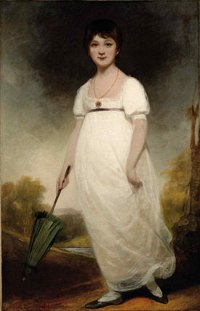 